Next Generation Advisory Board MinutesMINUTES:	DATE:	Wednesday, March 12, 2021			LOCATION: Zoom		TIME:  6-7 PM CSTWelcome/Introductions – Kelsey Special. Impact Grant - KelseyTFF Discussion Topic/Ozark Meeting and TFF Retreat - Angie3G/4G Grant Participation Plan - KelseyNext Steps - KelseyATTENDEESAngie, Jake Schlater, Jake Schmidt, Ari, Kelsey Cope, Kelsey TracyABSENTNatalieMINUTESTaken by Kelsey (Breathitt) TracyDiscussionDiscussionDiscussionMegan joined us on the call tonight as she will be taking over for Angie.Megan joined us on the call tonight as she will be taking over for Angie.Megan joined us on the call tonight as she will be taking over for Angie.ConclusionsConclusionsConclusionsAction ItemsPerson ResponsibleDeadlineDiscussionDiscussionDiscussionAll NGAB members discussed their organizations. Most members had one that they felt would be a better fit for the Special Impact Grant. Jake Schmidt and Jake Schlater:-  MaryGrove.   - Angels Arms Ari Buckley: - Foster/Adoptive Care Coalition - Good Shepard Kelsey Tracy:- A Kid’s Place - Voices for ChildrenKelsey Cope: - SOS Children’s Villages- KaleidoscopeNatalie Tracy: - Raise the Future - Mount Saint VincentAngie also went over some facts about Foster Care and talked about where our funding could make the biggest impact. All NGAB members discussed their organizations. Most members had one that they felt would be a better fit for the Special Impact Grant. Jake Schmidt and Jake Schlater:-  MaryGrove.   - Angels Arms Ari Buckley: - Foster/Adoptive Care Coalition - Good Shepard Kelsey Tracy:- A Kid’s Place - Voices for ChildrenKelsey Cope: - SOS Children’s Villages- KaleidoscopeNatalie Tracy: - Raise the Future - Mount Saint VincentAngie also went over some facts about Foster Care and talked about where our funding could make the biggest impact. All NGAB members discussed their organizations. Most members had one that they felt would be a better fit for the Special Impact Grant. Jake Schmidt and Jake Schlater:-  MaryGrove.   - Angels Arms Ari Buckley: - Foster/Adoptive Care Coalition - Good Shepard Kelsey Tracy:- A Kid’s Place - Voices for ChildrenKelsey Cope: - SOS Children’s Villages- KaleidoscopeNatalie Tracy: - Raise the Future - Mount Saint VincentAngie also went over some facts about Foster Care and talked about where our funding could make the biggest impact. ConclusionsConclusionsConclusionsAction ItemsPerson ResponsibleDeadlineEveryone choose 1 organization per NGAB member and then they can choose an additional one to make 6 if there was another one, they felt passionately about. Set up site visits with your organization for the summer.Angie will send out site visit form Funding Proposal from organizationAngieMay 17thAugust 10thAugust 10thDiscussionDiscussionDiscussionNGAB Attendance: Who is going to be at the Ozarks for the August week? The meeting is typically on Monday so likely Monday, August 2nd.PowerPoint: Last year we were going to find out who was coming in advance and ask them which organization they would like to speak on at the meeting. We were going to make a PowerPoint with slides of the family member’s names and their organization to keep things moving. We did not pursue this due to COVID and not having a PowerPoint. Thoughts on doing this for this year? The committee seemed in favor of doing a PowerPoint to keep things moving. Megan also brought up the idea of Zoom for family members that cannot attend. When we reach out to family members asking if they are coming, we can ask if they would want to attend via Zoom. If we have enough interest, we can give it a try.Volunteer Activity: My opinion is that we focus on Servember as our volunteer month and IF we do a volunteer activity at the lake in the future, tailor it to an activity the 4Gs can participate in. Thoughts? Does anyone feel strongly about having or not having a volunteer activity? No strong opinions.4G Activity this year: Our thoughts are to focus on TFF’s value. We are thinking we will focus on faith and family this year. Linda had a potential idea for having the kids make, fill and decorate little dessert boxes for their families. We would also have a prayer printed out to put in the boxes. We could also find a book or books on family and faith to read. Thoughts? Ari brought up that we could partner with a children’s hospital. She will inform us if she hears of any specific ideas.  Grant participation: One thing that was successful during Servember last year was our charity workout. Lots of people donated and did matching grants. This was a huge win for our matching grant participation. I am wondering if there is a way to incorporate this at the lake somehow. It does not have to be a charity workout but maybe some sort of competition. I know family council is discussing the Olympics so maybe Jake can help us out with this idea. Any other suggestions for the Ozarks? People thought of the idea of a dunk tank or a throwing a pie in the face of some of the uncles. TFF Retreat: Mark your calendars for October 2nd – Shareholder meeting is October 1st and there will be a party for Chris and Melanie the night of October 2nd in Quincy after the retreatNGAB Attendance: Who is going to be at the Ozarks for the August week? The meeting is typically on Monday so likely Monday, August 2nd.PowerPoint: Last year we were going to find out who was coming in advance and ask them which organization they would like to speak on at the meeting. We were going to make a PowerPoint with slides of the family member’s names and their organization to keep things moving. We did not pursue this due to COVID and not having a PowerPoint. Thoughts on doing this for this year? The committee seemed in favor of doing a PowerPoint to keep things moving. Megan also brought up the idea of Zoom for family members that cannot attend. When we reach out to family members asking if they are coming, we can ask if they would want to attend via Zoom. If we have enough interest, we can give it a try.Volunteer Activity: My opinion is that we focus on Servember as our volunteer month and IF we do a volunteer activity at the lake in the future, tailor it to an activity the 4Gs can participate in. Thoughts? Does anyone feel strongly about having or not having a volunteer activity? No strong opinions.4G Activity this year: Our thoughts are to focus on TFF’s value. We are thinking we will focus on faith and family this year. Linda had a potential idea for having the kids make, fill and decorate little dessert boxes for their families. We would also have a prayer printed out to put in the boxes. We could also find a book or books on family and faith to read. Thoughts? Ari brought up that we could partner with a children’s hospital. She will inform us if she hears of any specific ideas.  Grant participation: One thing that was successful during Servember last year was our charity workout. Lots of people donated and did matching grants. This was a huge win for our matching grant participation. I am wondering if there is a way to incorporate this at the lake somehow. It does not have to be a charity workout but maybe some sort of competition. I know family council is discussing the Olympics so maybe Jake can help us out with this idea. Any other suggestions for the Ozarks? People thought of the idea of a dunk tank or a throwing a pie in the face of some of the uncles. TFF Retreat: Mark your calendars for October 2nd – Shareholder meeting is October 1st and there will be a party for Chris and Melanie the night of October 2nd in Quincy after the retreatNGAB Attendance: Who is going to be at the Ozarks for the August week? The meeting is typically on Monday so likely Monday, August 2nd.PowerPoint: Last year we were going to find out who was coming in advance and ask them which organization they would like to speak on at the meeting. We were going to make a PowerPoint with slides of the family member’s names and their organization to keep things moving. We did not pursue this due to COVID and not having a PowerPoint. Thoughts on doing this for this year? The committee seemed in favor of doing a PowerPoint to keep things moving. Megan also brought up the idea of Zoom for family members that cannot attend. When we reach out to family members asking if they are coming, we can ask if they would want to attend via Zoom. If we have enough interest, we can give it a try.Volunteer Activity: My opinion is that we focus on Servember as our volunteer month and IF we do a volunteer activity at the lake in the future, tailor it to an activity the 4Gs can participate in. Thoughts? Does anyone feel strongly about having or not having a volunteer activity? No strong opinions.4G Activity this year: Our thoughts are to focus on TFF’s value. We are thinking we will focus on faith and family this year. Linda had a potential idea for having the kids make, fill and decorate little dessert boxes for their families. We would also have a prayer printed out to put in the boxes. We could also find a book or books on family and faith to read. Thoughts? Ari brought up that we could partner with a children’s hospital. She will inform us if she hears of any specific ideas.  Grant participation: One thing that was successful during Servember last year was our charity workout. Lots of people donated and did matching grants. This was a huge win for our matching grant participation. I am wondering if there is a way to incorporate this at the lake somehow. It does not have to be a charity workout but maybe some sort of competition. I know family council is discussing the Olympics so maybe Jake can help us out with this idea. Any other suggestions for the Ozarks? People thought of the idea of a dunk tank or a throwing a pie in the face of some of the uncles. TFF Retreat: Mark your calendars for October 2nd – Shareholder meeting is October 1st and there will be a party for Chris and Melanie the night of October 2nd in Quincy after the retreatConclusionsConclusionsConclusionsKelsey Cope, Jake Schlater, Jake Schmidt, Angie, and Megan will definitely be there. Ari will be there at some point but is not sure when. Kelsey Tracy is not sure. Kelsey Cope, Jake Schlater, Jake Schmidt, Angie, and Megan will definitely be there. Ari will be there at some point but is not sure when. Kelsey Tracy is not sure. Kelsey Cope, Jake Schlater, Jake Schmidt, Angie, and Megan will definitely be there. Ari will be there at some point but is not sure when. Kelsey Tracy is not sure. Action ItemsPerson ResponsibleDeadlineThink on ideas for volunteer activityThink on ideas for matching grants activityStart working on Ozark PowerPointDiscussionDiscussionDiscussionFamily Member Grant ProgramsHere is where we are currently at compared to previous years: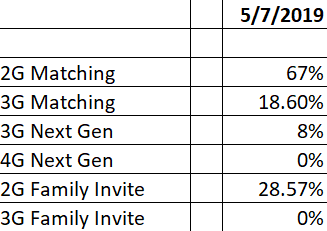 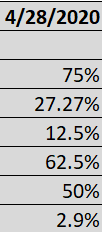 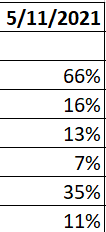 3G Family Invite percentage is up which is great. Reminder that the deadline for that program is September 1st! Make sure you are communicating that with family members that are eligible. It is time to start pushing the Next Gen Grants and Matching Grants if you have not already. Start emailing the people on your list that are eligible for matching and next gen grants.Family Member Grant ProgramsHere is where we are currently at compared to previous years:3G Family Invite percentage is up which is great. Reminder that the deadline for that program is September 1st! Make sure you are communicating that with family members that are eligible. It is time to start pushing the Next Gen Grants and Matching Grants if you have not already. Start emailing the people on your list that are eligible for matching and next gen grants.Family Member Grant ProgramsHere is where we are currently at compared to previous years:3G Family Invite percentage is up which is great. Reminder that the deadline for that program is September 1st! Make sure you are communicating that with family members that are eligible. It is time to start pushing the Next Gen Grants and Matching Grants if you have not already. Start emailing the people on your list that are eligible for matching and next gen grants.ConclusionsConclusionsConclusionsAction ItemsPerson ResponsibleDeadlineCommittee to get grant done by JulyAll NGAB MembersJuly 17thStart contacting the people on your list about their matching and next gen grantsAll NGAB MembersLet Kelsey, Megan or Angie know if you are struggling with any specific family membersAll NGAB MembersDiscussionDiscussionDiscussionLook out for email from Kelsey on Natalie’s organizationsLook out for email from Kelsey on Natalie’s organizationsLook out for email from Kelsey on Natalie’s organizationsConclusionsConclusionsConclusionsAction ItemsPerson ResponsibleDeadline